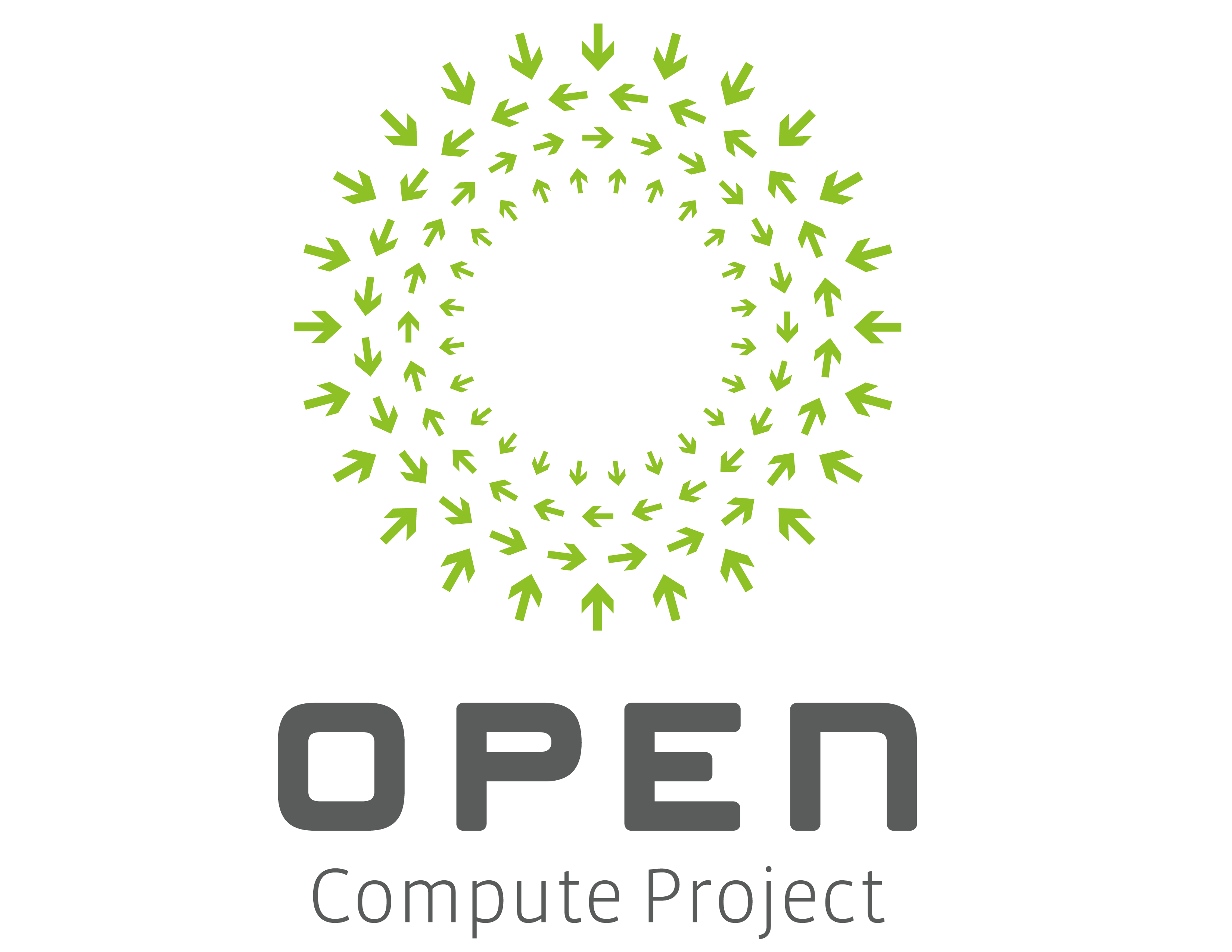 RunBMC BMC daughter board I/O specification V0.17Authors: 
Eric Shobe, Hardware Technologist, Dropbox, Inc. 
Jared Mednick, Hardware Engineer, Salesforce License Contributions to this Specification are made under the terms and conditions set forth in Open Web Foundation Contributor License Agreement (“OWF CLA 1.0”) (“Contribution License”) by: Eric Shobe, DropboxJared Mednick, SalesforceYou can review the signed copies of the applicable Contributor License(s) for this Specification on the OCP website at http://www.opencompute.org/products/specsanddesign Usage of this Specification is governed by the terms and conditions set forth in Open Web Foundation Final Specification Agreement (“OWFa 1.0”) You can review the applicable Specification License(s) executed by the above referenced contributors to this Specification on the OCP website at http://www.opencompute.org/participate/legal-documents/ Note:  The following clarifications, which distinguish technology licensed in the Contribution License and/or Specification License from those technologies merely referenced (but not licensed),  were accepted by the Incubation Committee of the OCP:  NoneNOTWITHSTANDING THE FOREGOING LICENSES, THIS SPECIFICATION IS PROVIDED BY OCP "AS IS" AND OCP EXPRESSLY DISCLAIMS ANY WARRANTIES (EXPRESS, IMPLIED, OR OTHERWISE), INCLUDING IMPLIED WARRANTIES OF MERCHANTABILITY, NON-INFRINGEMENT, FITNESS FOR A PARTICULAR PURPOSE, OR TITLE, RELATED TO THE SPECIFICATION. NOTICE IS HEREBY GIVEN, THAT OTHER RIGHTS NOT GRANTED AS SET FORTH ABOVE, INCLUDING WITHOUT LIMITATION, RIGHTS OF THIRD PARTIES WHO DID NOT EXECUTE THE ABOVE LICENSES, MAY BE IMPLICATED BY THE IMPLEMENTATION OF OR COMPLIANCE WITH THIS SPECIFICATION. OCP IS NOT RESPONSIBLE FOR IDENTIFYING RIGHTS FOR WHICH A LICENSE MAY BE REQUIRED IN ORDER TO IMPLEMENT THIS SPECIFICATION.  THE ENTIRE RISK AS TO IMPLEMENTING OR OTHERWISE USING THE SPECIFICATION IS ASSUMED BY YOU. IN NO EVENT WILL OCP BE LIABLE TO YOU FOR ANY MONETARY DAMAGES WITH RESPECT TO ANY CLAIMS RELATED TO, OR ARISING OUT OF YOUR USE OF THIS SPECIFICATION, INCLUDING BUT NOT LIMITED TO ANY LIABILITY FOR LOST PROFITS OR ANY CONSEQUENTIAL, INCIDENTAL, INDIRECT, SPECIAL OR PUNITIVE DAMAGES OF ANY CHARACTER FROM ANY CAUSES OF ACTION OF ANY KIND WITH RESPECT TO THIS SPECIFICATION, WHETHER BASED ON BREACH OF CONTRACT, TORT (INCLUDING NEGLIGENCE), OR OTHERWISE, AND EVEN IF OCP HAS BEEN ADVISED OF THE POSSIBILITY OF SUCH DAMAGE.Table of Contents1.	License	22.	Table of Contents	33.	Scope	54.	Overview	65.	BMC Daughter Board Signaling Interface	65.1	Signal Function Groups	65.2	Signal Requirements and Descriptions	75.2.1	Power	75.2.2	ADC	75.2.3	PCIe	75.2.4	Ethernet and RGMII	85.2.5	VGA	85.2.6	RMII/NC-SI	95.2.7	JTAG	95.2.8	USB2A Host/Device	95.2.9	USB2B Device	105.2.10	Firmware SPI	105.2.11	SPI Master Interface for Host	105.2.12	LPC/eSPI	105.2.13	I2C	115.2.14	UART	115.2.15	PWM	115.2.16	TACH	115.2.17	PECI	115.2.18	GPIO / GPO / GPI	115.2.19	SGPIO	125.2.20	RESET and POWERGOOD	125.2.21	WATCHDOG	125.2.22	INDICATOR	125.2.23	Reserved/KLUDGE	125.3	Pin Definition	125.4	Signal Priority and Nomenclature	156.	Electrical and Timing Requirements	226.1	Electrical Requirements	226.2	Timing Requirements	237.	Mechanical	237.1	Form Factor	237.2	Component Height Keep-out Requirements	247.3	RU/OU Mounting Options	257.4	Mating Connector	258.	Thermal	269.	FRU Requirements	2610.	Platform Guidelines	2611.	References	26ScopeThis document defines the technical specifications for the runBMC used in Open Compute Project.OverviewThis document describes the runBMC daughter board card design for use with Open Compute Project motherboards. This specification defines the interface between the Baseboard Management Controller(BMC) subsystem and OCP hardware platforms, such as network or compute motherboards.  The runBMC daughter board interfaces with hardware platforms through a 260 pin SODIMM DDR4 connector, which is intended for mounting into a mating SODIMM DDR4 socket.Figure 1 shows an example of the  BMC daughter board I/O connectivity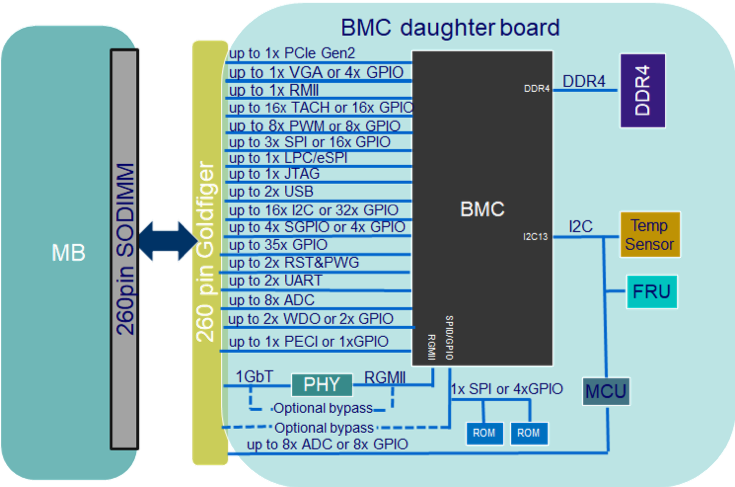 BMC Daughter Board Signaling InterfaceSignal Function GroupsSignal function groups can be summarized in Table 1. Table 1  BMC Function Group SummarySignal Requirements and DescriptionsPower For all power requirements (red cells highlighted Table-1), please reference “Electrical and Timing Requirements”.ADCThe Interface has 16 voltage sensing channels available to use. 8 of these are primary functional as ADC.  The remaining 8 primarily function as GPI (General Purpose Input) but may be configured as ADC if desired.PCIeThe PCIe connection supports a PCI-Express Gen 2 One Lane (x1) connection. Ethernet and RGMIIThe interface shall allow flexibility for a Ethernet interface as primary function as shown below in “1GbT Interface”.  Secondary functionally I/Os allow for a RGMII interface to be routed over the connector if desired as shown in the “RGMII interface”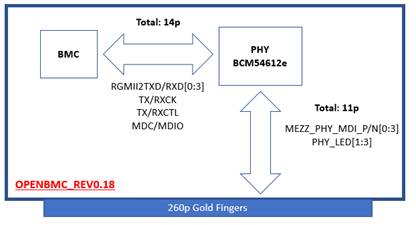 Figure 5-1 1GbT Interface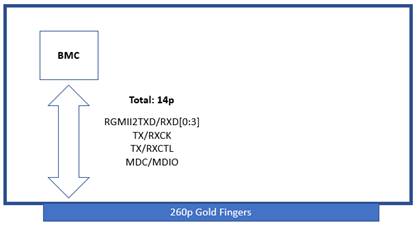 Figure 5-2 RGMII InterfaceVGAThe following pins provide VGA functionality:Motherboard designer should ensure proper RGB terminations based on RGB trace impedance; termination schemes are not guaranteed by the RunBMC specification. Designers should reference BMC vendor design guide. RMII/NC-SIRMII/NC-SI is provided through a single interface.  MDC and MDIO signals are also routed over the connector specific to this interface. JTAGInterface defines a single JTAG, which is meant to act as a master.  The typical 5 signals are defined including RTCK as a sixth signal not typically used in master applications.USB2A Host/DeviceThe USB2A interface has the host and device functionality. Two additional signals for USB is included, which are optional.USB2B DeviceThe USB2B interface has USB device capability. One additional signal for USB is included, which is optional. Firmware SPIThe BMC boots from a flash memory device located on the Serial Peripheral Interface (SPI) bus. The device size is 256Mb (32MB) minimum and can be used to store FPGA, CPLD , and miscellaneous recovery images. A secondary device is supported to provide BMC recovery and firmware updates, which can be used by the extra chip select.  The daughterboard can have these onboard or utilize the secondary function signal pins over the connector if placement on the baseboard is mandatory.  Refer to Signal Priority and Nomenclature section of this specification.  SPI Master Interface for HostThree additional Serial Peripheral Interface (SPI) Master Controller interface signals are routed over the connector. Two busses provide two chip selects used to select the primary or secondary SPI Flash device’s if used. The remaining bus (SYSSPI) only has 1 chip select. All SPI Host interfaces are multiplexed with GPIOs.  Quad SPI is supported by the RunBMC interface but not guaranteed by the SoCLPC/eSPIThe Low Pin Count (LPC) interface used by most systems to provide communication up to the host is provided; some future systems are designing towards the eSPI specification.  Eight pins of the RunBMC connector can be exclusively used for one of these two interfaces.I2CThe interface features multiple I2C Bus compatible 2-wire interfaces consisting of a serial data line (SDA) and a serial clock line (SCL). If the daughterboard contains drives that are open-drain, the baseboard device shall require a pullup resistor to generate a logic high voltage and shall remain high even when the bus is idle. Proper power domain isolation shall be implemented on the daughterboard.  The AC/DC specifications are defined in the SMBus 2.0 and I2C bus specifications UART5 total UART interfaces are available to use. 3 UART interfaces are expected to be primary functioning and 2 are available if daughter board supports functionality. 1 UART is to be named CONSOLE for default BMC console output if desired.PWMPWM output from BMC, meant to drive fans or pumps.  It is expected that these signals have whatever necessary level conversion on the baseboard. It is the responsibility of the motherboard designer to add circuitry to properly isolate the BMC signals from the fans or pumps being controlled.TACHTachometer input to BMC.  It is expected that these signals have whatever necessary level conversion before going over the interface.  It is the responsibility of the motherboard designer to add circuitry to properly isolate the BMC signals from tachometer signals being read from fans or pumps.PECIAn Intel proprietary bus meant to read die temperature.  This defines two pins, PECI and PECIVDD.  PECI is a 1-wire data signal that acts as bi-directional signal to the BMC.  PECIVDD is the host voltage that defines a reference for the PECI interface.GPIO / GPO / GPIAny GPIO is defined in the literal sense that it may be used for the purpose of defining an input or output signal to the BMC.  These are software configurable for use throughout the baseboard as indicators, control pins, interrupts, and input logic read by the BMC.  In the case of GPI and GPO, these pins are fixed as input and output respectively.SGPIOSGPIO is the Serial GPIO interface.  The HW Interface describes a single Serial GPIO Master, though in some modules this may also act as a slave monitor.  There are four signals defined as master:RESET and POWERGOODReset signal is an active low input to the BMC, this pin will reset the BMC subsystem. PWRGD is an input to the BMC; used for high priority interrupt derived from power supply status. WATCHDOGTwo Watchdog resets, which are output signals, are used to reset system components. For example, this signal can be used to reset a TPM in the scenario of a watchdog timeout on the BMC so that the system reboots properly.INDICATORThis defines generic indication from the module to the system.  The use of this pin is dependent on the BMC module used, so consult specific documentation for that module.Reserved/KLUDGETwo KLUDGE pins are reserved for future use. Secondary functions support GPIO.Pin Definition The BMC daughter board shall have the following pinout:
Table 2 BMC connector/edge pinoutSignal Priority and Nomenclature The BMC pinout specification outlines the functions of the physical pins.  To allow for system flexibility many of the pins in the interface must be capable of dual-function; i.e. they must provide capability for both functions. Most of these dual function pins are achieved through software multiplexing, however some pins only have a singular function.  The direction column’s origin is the SOC on the runBMC module, i.e. “output” signals are driven from the SOC over the connector. Table 3 BMC functionsElectrical and Timing RequirementsElectrical Requirements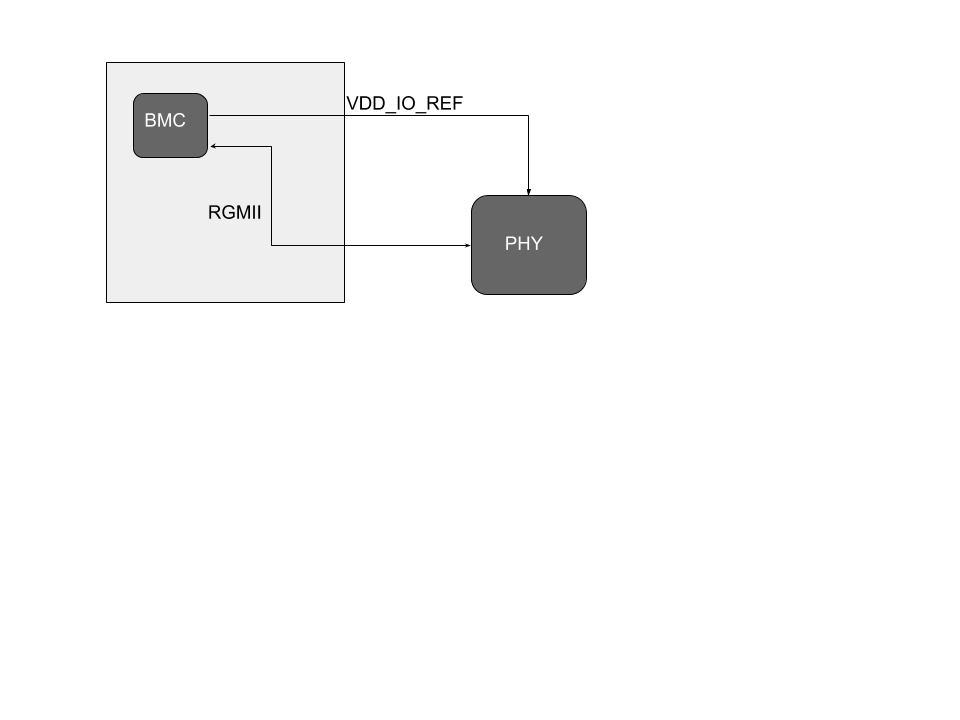 Figure 6-1Figure 6-1 is an example of VDD_IO_REF driving a voltage reference pin in the case where the BMC vendor has specific RGMII voltage requirements. For example, 1v8 HSTL vs 3v3 TTL. Timing Requirements[To ask in next OCP Server Talk]: Should we include skew, stackup, material, etc requirements. Mechanical Form FactorBelow is a table of EIA vs OU (OCP) mounting increments. The BMC module shall conform to the 260 Pin DDR4 SODIMM, .50mm Pitch DIMM Registration form factor, defined by MO-310C, with the exception of the height and component height keepout requirements.  The module has a 260 pin edge connector. Refer to JEDEC spec for dimensions and tolerances. The following heights are supported per below table. 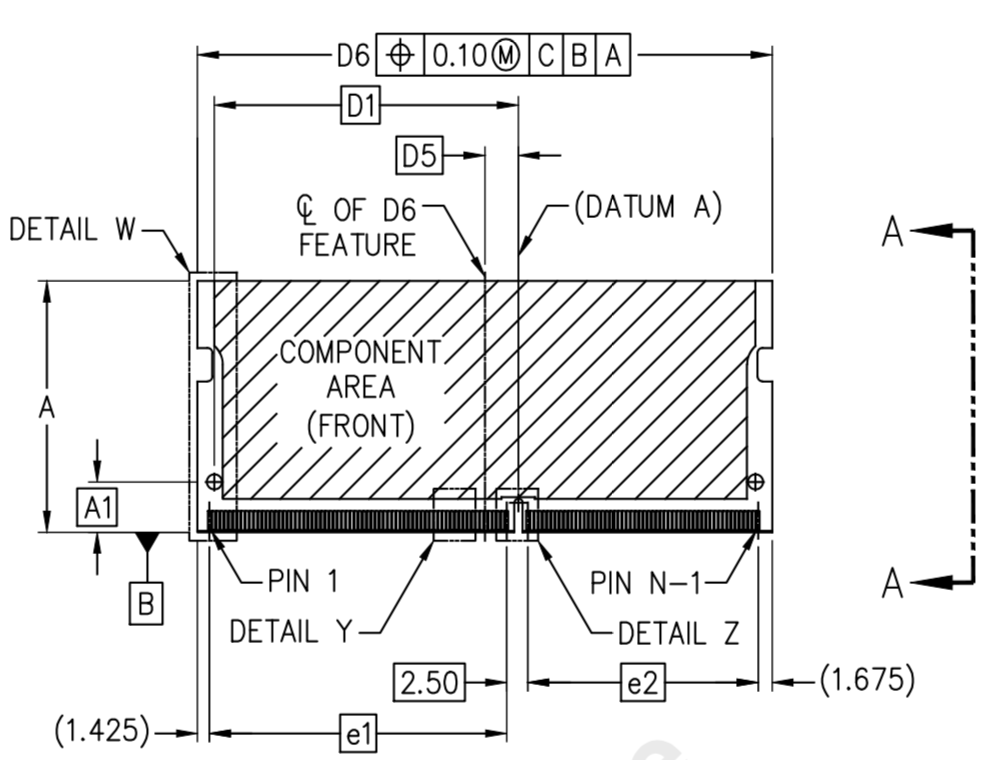 Figure 7-1Figure 7-1 outlines the SO-DIMM DDR4 JEDEC registration. RunBMC will follow this registration, with the exceptions to the “A” height.  The below table shows the permissible A heights. Component Height Keep-out RequirementsReference boards should have major components on the top side of the PCB, referenced by E1 in Figure 7-3 below. Smaller components with low height can be placed on the bottom, E2.When placed in a right-angle configuration, E1 will face towards the top of the compute or network platform.The below figure demonstrates a right angle SO-DIMM connector of 8mm height. 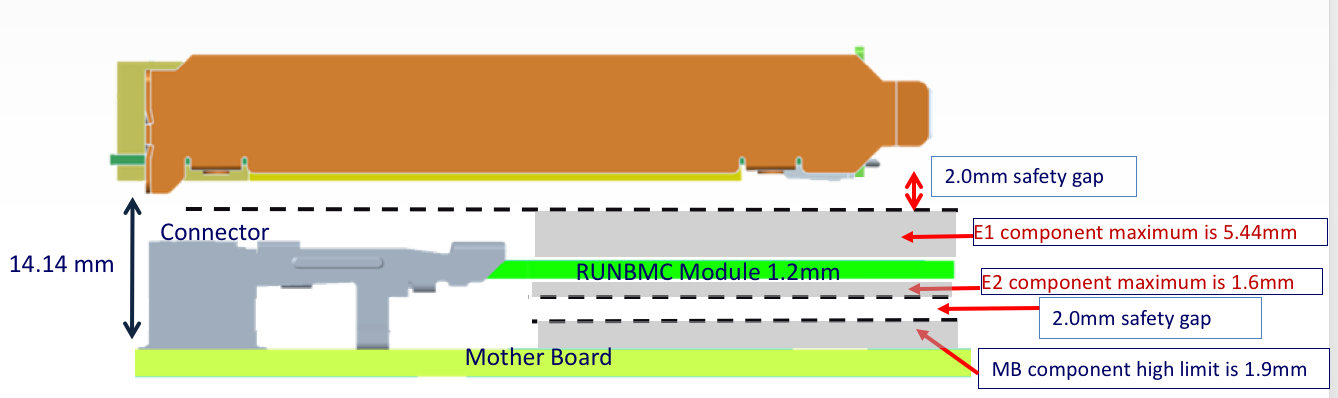 Figure 7-3RU/OU Mounting OptionsSystem Height = 1OU/1RU: Standard vertical card supported.Right-angle for Standard or Large supported.System Height > 1OU/1RU: Standard and Large supported in vertical or right-angle.  Mating ConnectorThe BMC mating connector shall conform to the DDR4 Small Outline Dual Inline Memory Module (SODIMM), 260 pin, 0.50 mm pitch Socket Outline, defined by SO-018D.A conforming vertical connector, Amphenol G634B2610X22HR, or equivalent can be mounted on the motherboard or network device, to mate with the BMC module edge connector. Right Angle or Angled connectors are permissible if conformant to SO-18D specification. Thermal The BMC mezzanine card can be located in any position of the server or network motherboard. The worst-case environmental conditions can be expected to be (Shobe TO FILL OUT). The thermal solution, component selections, and design should consider for these conditions.  TBD CHART to show Operating ConditionsFRU Requirements Platform GuidelinesBMC programmers should be advised to create an abstraction layer. This layer will help map the runBMC connector pinout to SOC pins specific to the vendor module.VDD_IO_REF is intended to be used as a reference voltage, which is provided by the runBMC module. Scenario 1: RGMII from vendorA expects 1.8v and vendorB expects 3.3v. Some PHYs allows you to set different voltages based on an IO voltage reference. Scenario 2: I2C bidirectional voltage translators typically utilize a VREF pin to allow voltage level translation. References
Registration - 260 Pin DDR4 SODIMM, 0.50 mm Pitch. DIMM; M0-310C, Item No. 11-14-164Registration - DDR4 Small Outline Dual Inline Memory Module (SODIMM), 260 pin, 0.50 mm pitch Socket Outline; SO-018D, Item No. 14-180NXP Semiconductors. I2C-bus specification and user manual. NXP Semiconductors, Rev 6, April 4th, 2014. FunctionSignal Count for InterfaceNumber of InterfacesNumber of used pinsTotal SignalsForm Factor - 260 SO-DIMM4Power 3.3V55VDD_IO_REF11LPC 3.3v or ESPI 1.8v11Power 12 V11Ground3838ADC1888GPI/ADC1888PCIe7177RGMII/1GT PHY1411414VGA / GPIOs7177RMII/NC-SI1011010Master JTAG/GPIO6166USB host 4144USB device3133SPI1: SPI for host - quad capable7177SPI2: SPI for host5155FWSPI: SPI for Boot - quad capable7177SYSSPI: System SPI4144LPC/eSPI8188I2C / GPIOs2122424GPIOs / I2C2366I2C2122UARTs (TxD, RxD)2488CONSOLE (Tx, Rx)2122PWM1888Tacho/GPIOs1161616PECI2122GPIOs1373737GPIO/GPIO Expanders (Serial GPIO)4144Reset and Power Good1222Watchdogs/GPIO1222BOOT_IND# / GPIO1111RESERVED/KLUDGE1222Signal NameDescriptionDACBDAC B channel outputDACGDAC G channel outputDACRDAC R channel outputDDCCLK_GPIOVGA DDC clock pinDDCDAT_GPIOVGA DDC data pin VGAHS_GPIOVGA horizontal sync outputVGAVS_GPIOVGA vertical sync outputSignal NameDescriptionJTAG1TRSTDefines Test Reset, output from BMCJTAG1TMS Test Mode Select, output from BMCJTAG1TDO Test Data Out, input to BMCJTAG1TDI Test Data In, output from BMCJTAG1TCK Test Clock, output from BMCJTAG1RTCK Return Test Clock, input to BMC (if used)Signal NameDescriptionNotesUSB2AVBUSOVCHost/device Overcurrent senseOver-current interrupt input from motherboard to detect if a USB device powered by the motherboard and attached to the BMC exceeds the specified current for the USB port.  USB2AVBUSCHost/device VBUS Control	Output to control 5V supply to USB device. In the case that the USB Device attached to the BMC enters an over-current state (as indicated by USB Over Current Sense) the BMC will de-assert this signal and 5 V supply to the USB device will go into a low voltage or low current state, such that the device will no longer have power.Signal NameDescriptionNotesUSB2BVBUSSNSDevice VBUS SenseDetects 5 V supply is asserted and allows the BMC to have its device port begin USB host negotiation.  Note that use of the 5 V supply detect is meant to indicate to the BMC as a device that a host is attached and supplying power.  SPINet NameQuad SPI Support1CSFirmware/Boot SPIFWSPI*Y2Host SPI Interface 1SPI1*Y2Host SPI Interface 2SPI2*N2System SPISYSSPI*N1UARTNet NameHW Flow Control CapableDefault ConsoleCONSOLE*NUART[1-4]UART[1-4]*NSignal NameDescriptionSGPMCKMaster Serial GPIO Clock Output, controlling clock for the bus, output from the BMCSGPMI Master Serial GPIO Serial Data Input, an input to the BMCSGPMLDMaster Serial GPIO Serial Data Load, an output from the BMCSGPMO Master Serial GPIO Serial Data Output, an output from the BMCPin #NameNamePin #1VDD_12V_STBYVDD_IO_REF23VDD3_3V_STBYVDD3_3V_STBY45VDD3_3V_STBYVDD3_3V_STBY67VDD3_3V_STBYGND89GNDDACG1011GNDDACB1213GPIO0_SGPMLDDACR1415GPIO1_SGPMIVGAHS_GPIO21617GPIO3_SGPMOVGAVS_GPIO41819GPIO5_SGPMCKDDCCLK_GPIO62021CONSOLERXDDCDAT_GPIO82223CONSOLETXGND2425GPIO7PWM0_GPIO102627PWM2_GPIO9PWM1_GPIO122829PWM4_GPIO11PWM3_GPIO143031PWM6_GPIO13PWM5_GPIO163233GNDPWM7_GPIO183435GPIO15GPIO193637GPIO17GPIO203839GNDGPIO214041UART1RX_GPIO23UART2RX_GPIO224243UART1TX_GPO0UART2TX_GPIO244445GNDGPIO254647I2C8SCL_GPIO26I2C13SCL4849I2C8SDA_GPIO27I2C13SDA5051GNDGND5253I2C7SCL_GPIO29I2C6SCL_GPIO285455I2C7SDA_GPIO31I2C6SDA_GPIO305657GNDGND5859GPIO33_FWSPIWP#I2C5SCL_GPIO326061GPIO35_INDICATOR#I2C5SDA_GPIO346263FWSPICS0#GND6465FWSPIMOSI_IO0GPIO366667FWSPIMISO_IO1GPIO376869FWSPI_IO2_GPIO39GPIO387071FWSPI_IO3_GPIO41GPIO407273FWSPICKGPIO427475FWSPICS1#GPIO437677PWRGDTACH0_GPIO447879GPIO45TACH1_GPIO468081GPIO47TACH2_GPIO488283WDTRST2_GPIO49TACH3_GPIO508485GPIO51TACH4_GPIO528687GPIO53TACH5_GPIO548889GPIO55TACH6_GPIO569091WDTRST1_GPIO57TACH7_GPIO589293GPIO59TACH8_GPIO609495GPIO61TACH9_GPIO629697KLUDGE_GPIO63TACH10_GPIO649899KLUDGE_GPIO65TACH11_GPIO66100101GPIO67TACH12_GPIO68102103GPIO69TACH13_GPIO70104105GPIO71TACH14_GPIO72106107GPIO73TACH15_GPIO74108109GPIO75GND110111PECIVDDPECI112113GPIO76GND114115GPIO77SPI2CK_GPIO78116117GPIO79SPI2MISO_GPIO80118119GPIO81SPI2MOSI_GPIO82120121GPIO83SPI2CS0#_GPIO84122123I2C2SCL_GPIO85SPI2CS1#_GPIO86124125I2C2SDA_GPIO87GND126127GNDI2C1SCL_GPIO88128129GPIO89_I2C14SCLI2C1SDA_GPIO90130131GPIO91_I2C14SDAGND132133GNDI2C4SCL_GPIO92134135GPIO93_I2C16SCLI2C4SDA_GPIO94136137GPIO95_I2C16SDAGPIO96138139GNDGPIO97140141I2C12SCL_GPIO98PERSTN142143I2C12SDA_GPIO99GPIO100_UART3RX144Mechanical KeyMechanical KeyMechanical Key145GNDGPIO101_UART3TX146147PERXNGPIO102_UART4RX148149PERXPGPIO103_UART4TX150151GNDVDD_LPC3V3_ESPI1V8152153PETXNGPIO104154155PETXPGPIO105156157GNDGPIO106158159PEREFCLKNGPIO107160161PEREFCLKPJTAG1TRST162163GNDJTAG1TDO164165LPCRST#_ESPIRST#JTAG1TDI166167LPCD1_ESPID1JTAG1RTCK168169LPCD0_ESPID0JTAG1TCK170171LPCIRQ#_ESPIALERT#JTAG1TMS172173LPCFRAME#_ESPICS#ADC0174175LPCD3_ESPID3ADC1176177LPCD2_ESPID2ADC2178179LPCCLK_ESPICLKADC3180181I2C9SCL_GPIO108ADC4182183I2C9SDA_GPIO109ADC5184185GNDADC6186187I2C10SCL_GPIO110ADC7188189I2C10SDA_GPIO111SYSCS#_GPIO112190191GNDSYSMISO_GPO1192193GPIO113_I2C15SCLSYSMOSI_GPO2194195GPIO115_I2C15SDASYSCK_GPIO114196197GNDSPI1CS0#_GPIO116198199I2C11SCL_GPIO117SPI1MOSI_IO0_GPO3200201I2C11SDA_GPIO118SPI1MISO_IO1_GPO4202203GNDGPO5_SPI1_IO2204205I2C3SCL_GPIO119GPIO120_SPI1_IO3206207I2C3SDA_GPIO121SPI1CK_GPIO122208209GPIO123_USB2BVBUSSNSSPI1CS1#_GPIO124210211GPIO125_USB2AVBUSSNSGND212213GPIO126_USB2APWRENRMIIMDIO214215GNDRMIICRSDV216217USB2A_HD_DNRMIIMDC218219USB2A_HD_DPRMIIRCLKI220221GNDRMIIRXER222223USB2B_D_DNRMIITXEN224225USB2B_D_DPGND226227GNDRMIIRXD0228229TRD0P_RGMIITXD0RMIIRXD1230231TRD0N_RGMIIRXD0GND232233GNDRMIITXD0234235TRD1N_RGMIIRXD1RMIITXD1236237TRD1P_RGMIITXD1GND238239GNDPHYLED1_RGMIITXCK240241TRD2P_RGMIITXD2PHYLED2_RGMIIRXCTL242243TRD2N_RGMIIRXD2PHYLED3_RGMIITXCTL244245GNDGPIO127_RGMIIMDC246247TRD3N_RGMIIRXD3GPIO128_RGMIIMDIO248249TRD3P_RGMIITXD3RGMIIRXCK250251GNDGPI0_ADC8252253BMC_RESET#GPI1_ADC9254255GPI3_ADC11GPI2_ADC10256257GPI5_ADC13GPI4_ADC12258259GPI7_ADC15GPI6_ADC14260FunctionsNet NameFunction 1Function 2DirectionDescription Function 1Description Function 21 GbT/RGMII/GPIORGMIIRXCKRGMIIRXCKBIRGMII 2 receive clock1 GbT/RGMII/GPIOPHYLED1_RGMIITXCKPHYLED1RGMIITXCKBIGPIO intended for MAGJACK LEDs, or signal from PHYRGMII 2 transmit clock1 GbT/RGMII/GPIOPHYLED2_RGMIIRXCTLPHYLED2RGMIIRXCTLBIGPIO intended for MAGJACK LEDs, or signal from PHYRGMII 2 receive control1 GbT/RGMII/GPIOPHYLED3_RGMIITXCTLPHYLED3RGMIITXCTLBIGPIO intended for MAGJACK LEDs, or signal from PHYRGMII 2 transmit control1 GbT/RGMII/GPIOGPIO_RGMIIMDCGPIORGMIIMDCOutputGPIOManagement Data Clock. The MDC clock input must be provided to allow MII management functions.1 GbT/RGMII/GPIOGPIO_RGMIIMDIOGPIORGMIIMDIOBIGPIOManagement Data I/O. This serial input/output bit is used to read from and write to the MII registers1 GbT/RGMII/GPIOTRD0N_RGMIIRXD0TRD0NRGMIIRXD0BITransmit/Receive Pair 0RGMII 2 receive data bus from PHY bit 01 GbT/RGMII/GPIOTRD0P_RGMIITXD0TRD0PRGMIITXD0BITransmit/Receive Pair 0RGMII 2 transmit data bus to PHY bit 01 GbT/RGMII/GPIOTRD1N_RGMIIRXD1TRD1NRGMIIRXD1BITransmit/Receive Pair 1RGMII 2 receive data bus from PHY bit 11 GbT/RGMII/GPIOTRD1P_RGMIITXD1TRD1PRGMIITXD1BITransmit/Receive Pair 1RGMII 2 transmit data bus to PHY bit 11 GbT/RGMII/GPIOTRD2N_RGMIIRXD2TRD2NRGMIIRXD2BITransmit/Receive Pair 2RGMII 2 receive data bus from PHY bit 21 GbT/RGMII/GPIOTRD2P_RGMIITXD2TRD2PRGMIITXD2BITransmit/Receive Pair 2RGMII 2 transmit data bus to PHY bit 21 GbT/RGMII/GPIOTRD3N_RGMIIRXD3TRD3NRGMIIRXD3BITransmit/Receive Pair 3RGMII 2 receive data bus from PHY bit 31 GbT/RGMII/GPIOTRD3P_RGMIITXD3TRD3PRGMIITXD3BITransmit/Receive Pair 3RGMII 2 transmit data bus to PHY bit 31.8VVDD_IO_REFVDD_IO_REFOutputReference voltage output for PCBnone12vVDD_12V_STBYVDD_12V_STBYPower12v supply to PCBnone3.3VVDD3_3V_STBYVDD3_3V_STBYPower3.3v supply to PCBnone3.3VVDD3_3V_STBYVDD3_3V_STBYPower3.3v supply to PCBnone3.3VVDD3_3V_STBYVDD3_3V_STBYPower3.3v supply to PCBnone3.3VVDD3_3V_STBYVDD3_3V_STBYPower3.3v supply to PCBnone3.3VVDD3_3V_STBYVDD3_3V_STBYPower3.3v supply to PCBnone3.3Vlpc or 1.8espiVDD_LPC3V3_ESPI1V8VDD_LPC3V3ESPI1V8Input3.3v supply to PCB LPC/eSPI1.8v supply if needed for eSPIADCADC0ADC0INPUTchannel 0 analog inputADCADC1ADC1INPUTchannel 1 analog inputADCADC2ADC2INPUTchannel 2 analog inputADCADC3ADC3INPUTchannel 3 analog inputADCADC4ADC4INPUTchannel 4 analog inputADCADC5ADC5INPUTchannel 5 analog inputADCADC6ADC6INPUTchannel 6 analog inputADCADC7ADC7INPUTchannel 7 analog inputADC/GPIOGPI_ADC10GPIADC10BIGPIchannel 10 analog inputADC/GPIOGPI_ADC11GPIADC11BIGPIchannel 11 analog inputADC/GPIOGPI_ADC12GPIADC12BIGPIchannel 12 analog inputADC/GPIOGPI_ADC13GPIADC13BIGPIchannel 13 analog inputADC/GPIOGPI_ADC14GPIADC14BIGPIchannel 14 analog inputADC/GPIOGPI_ADC15GPIADC15BIGPIchannel 15 analog inputADC/GPIOGPI_ADC8GPIADC8BIGPIchannel 8 analog inputADC/GPIOGPI_ADC9GPIADC9BIGPIchannel 9 analog inputFWSPIFWSPICKFWSPICKOUTPUTBMC FW clock output for FW living on MBFWSPIFWSPICS0#FWSPICS0#OUTPUTBMC FW chip select 0 for FW living on MBFWSPIFWSPICS1#FWSPICS1#OUTPUTBMC FW chip select 1 for FW living on MBFWSPIFWSPIMISO_IO1FWSPIMISO_IO1BIBMC FW MISO/IO0 for FW living on MBFWSPIFWSPIMOSI_IO0FWSPIMOSI_IO0BIBMC FW MOSI/IO1 for FW living on MBFWSPIFWSPI_IO2_GPIOFWSPI_IO2GPIOBIBMC FW IO2 for FW living on MB to support quadGPIOFWSPIFWSPI_IO3_GPIOFWSPI_IO3GPIOBIBMC FW IO3 for FW living on MB to support quadGPIOGNDGNDGNDGNDGNDGNDGNDGNDGNDGNDGNDGNDGNDGNDGNDGNDGNDGNDGNDGNDGNDGNDGNDGNDGNDGNDGNDGNDGNDGNDGNDGNDGNDGNDGNDGNDGNDGNDGNDGNDGNDGNDGNDGNDGNDGNDGNDGNDGNDGNDGNDGNDGNDGNDGNDGNDGNDGNDGNDGNDGNDGNDGNDGNDGNDGNDGNDGNDGNDGNDGNDGNDGNDGNDGNDGNDGNDGNDGNDGNDGNDGNDGNDGNDGNDGNDGNDGNDGNDGNDGNDGNDGNDGNDGNDGNDGNDGNDGNDGNDGNDGNDGNDGNDGNDGNDGNDGNDGNDGNDGNDGNDGNDGNDGNDGNDGNDGNDGNDGNDGNDGNDGNDGNDGNDGNDGNDGNDGNDGNDGNDGNDGNDGNDGNDGNDGNDGNDGNDGNDGNDGNDGNDGNDGNDGNDGNDGNDGNDGNDGNDGNDGPIOGPIO_UART3TXGPIOUART3TXBIGPIOGPIOGPIO_UART3RXGPIOUART3RXBIGPIOGPIOGPIO_UART4TXGPIOUART4TXBIGPIOGPIOGPIO_UART4RXGPIOUART4RXBIGPIOGPIOGPIOGPIOBIGPIOGPIOGPIOGPIOBIGPIOGPIOGPIOGPIOBIGPIOGPIOGPIOGPIOBIGPIOGPIOGPIOGPIOBIGPIOGPIOGPIOGPIOBIGPIOGPIOGPIOGPIOBIGPIOGPIOGPIOGPIOBIGPIOGPIOGPIOGPIOBIGPIOGPIOGPIOGPIOBIGPIOGPIOGPIOGPIOBIGPIOGPIOGPIOGPIOBIGPIOGPIOGPIOGPIOBIGPIOGPIOGPIOGPIOBIGPIOGPIOGPIOGPIOBIGPIOGPIOGPIOGPIOBIGPIOGPIOGPIOGPIOBIGPIOGPIOGPIOGPIOBIGPIOGPIOGPIOGPIOBIGPIOGPIOGPIOGPIOBIGPIOGPIOGPIOGPIOBIGPIOGPIOGPIOGPIOBIGPIOGPIOGPIOGPIOBIGPIOGPIOGPIOGPIOBIGPIOGPIOGPIOGPIOBIGPIOGPIOGPIOGPIOBIGPIOGPIOGPIOGPIOBIGPIOGPIOGPIOGPIOBIGPIOGPIOGPIOGPIOBIGPIOGPIOGPIOGPIOBIGPIOGPIOGPIOGPIOBIGPIOGPIOGPIOGPIOBIGPIOGPIOGPIOGPIOBIGPIOI2CI2C10SCL_GPIOI2C10SCLGPIOBII2C/SMBUS 10 clock GPIOI2CI2C10SDA_GPIOI2C10SDAGPIOBII2C/SMBUS 10 data GPIOI2CI2C11SCL_GPIOI2C11SCLGPIOBII2C/SMBUS 11 clock GPIOI2CI2C11SDA_GPIOI2C11SDAGPIOBII2C/SMBUS 11 data GPIOI2CI2C12SCL_GPIOI2C12SCLGPIOBII2C/SMBUS 12 clock GPIOI2CI2C12SDA_GPIOI2C12SDAGPIOBII2C/SMBUS 12 dataGPIOI2CI2C1SCL_GPIOI2C1SCLGPIOBII2C/SMBUS 1 clock GPIOI2CI2C1SDA_GPIOI2C1SDAGPIOBII2C/SMBUS 1 data GPIOI2CI2C2SCL_GPIOI2C2SCLGPIOBII2C/SMBUS 2 clock GPIOI2CI2C2SDA_GPIOI2C2SDAGPIOBII2C/SMBUS 2 data GPIOI2CI2C3SCL_GPIOI2C3SCLGPIOBII2C/SMBUS 3 clockGPIOI2CI2C3SDA_GPIOI2C3SDAGPIOBII2C/SMBUS 3 data GPIOI2CI2C4SCL_GPIOI2C4SCLGPIOBII2C/SMBUS 4 clock GPIOI2CI2C4SDA_GPIOI2C4SDAGPIOBII2C/SMBUS 4 data GPIOI2CI2C5SCL_GPIOI2C5SCLGPIOBII2C/SMBUS 5 clock GPIOI2CI2C5SDA_GPIOI2C5SDAGPIOBII2C/SMBUS 5 data GPIOI2CI2C6SCL_GPIOI2C6SCLGPIOBII2C/SMBUS 6 clock GPIOI2CI2C6SDA_GPIOI2C6SDAGPIOBII2C/SMBUS 6 data GPIOI2CI2C7SCL_GPIOI2C7SCLGPIOBII2C/SMBUS 7 clock GPIOI2CI2C7SDA_GPIOI2C7SDAGPIOBII2C/SMBUS 7 data GPIOI2CI2C8SCL_GPIOI2C8SCLGPIOBII2C/SMBUS 8 clock GPIOI2CI2C8SDA_GPIOI2C8SDAGPIOBII2C/SMBUS 8 data GPIOI2CI2C9SCL_GPIOI2C9SCLGPIOBII2C/SMBUS 9 clock GPIOI2CI2C9SDA_GPIOI2C9SDAGPIOBII2C/SMBUS 9 data GPIOI2CI2C13SCLI2C13SCLBII2C/SMBUS 13 clock I2CI2C13SDAI2C13SDABII2C/SMBUS 13 dataI2CGPIO_I2C14SCLGPIOI2C14SCLBIGPIOI2C/SMBUS 14 clock I2CGPIO_I2C14SDAGPIOI2C14SDABIGPIOI2C/SMBUS 14 dataI2CGPIO_I2C15SCLGPIOI2C15SCLBIGPIOI2C/SMBUS 15 clock I2CGPIO_I2C15SDAGPIOI2C15SDABIGPIOI2C/SMBUS 15 dataI2CGPIO_I2C16SCLGPIOI2C16SCLBIGPIOI2C/SMBUS 16 clock I2CGPIO_I2C16SDAGPIOI2C16SDABIGPIOI2C/SMBUS 16 dataINDICATORGPIO_INDICATORGPIOINDICATORBIBoot indication from BMC / GPIO optionGPIOJTAGJTAG1RTCKJTAG1RTCKINPUTJTAG Return Test Clock InputJTAGJTAG1TCKJTAG1TCKOUTPUTJTAG Master Clock OutputJTAGJTAG1TDIJTAG1TDIOUTPUTJTAG Master Data OutputJTAGJTAG1TDOJTAG1TDOINPUTJTAG Master Data InputJTAGJTAG1TMSJTAG1TMSOUTPUTJTAG Master Mode Select OutputJTAGJTAG1TRSTJTAG1TRSTOUTPUTJTAG Test Reset OutputLPC/eSPILPCCLK_ESPICLKLPCCLKESPICLKINPUTLPC bus clock input (default)eSPI clock inputLPC/eSPILPCD0_ESPID0LPCD0ESPID0BILPC address and data bus bit 0eSPI data bus bit 0LPC/eSPILPCD1_ESPID1LPCD1ESPID1BILPC address and data bus bit 1eSPI data bus bit 1LPC/eSPILPCD2_ESPID2LPCD2ESPID2BILPC address and data bus bit 2eSPI data bus bit 2LPC/eSPILPCD3_ESPID3LPCD3ESPID3BILPC address and data bus bit 3eSPI data bus bit 3LPC/eSPILPCFRAME#_ESPICS#LPCFRAME#ESPICS#INPUTLPC FRAME# (default)eSPI chip select inputLPC/eSPILPCIRQ#_ESPIALERT#LPCIRQ#ESPIALERT#BILPC serial IRQ (default)eSPI AlertLPC/eSPILPCRST#_ESPIRST#LPCRST#ESPIRST#INPUTLPC reset input (default)eSPI reset inputPCIEPEREFCLKNPEREFCLKNINPUTPCI Express Reference clock input, 100MHz negative input of the differential clock pairnonePCIEPEREFCLKPPEREFCLKPINPUTPCI Express Reference clock input, 100MHz positive input of the differential clock pairnonePCIEPERSTNPERSTNOUTPUTPCI Express reset pin
This reset signal reset PCI Express bus controller and VGA/2D device.nonePCIEPERXNPERXNINPUTPCI Express Serial Data Receiver
It receives negative input of the differential signal pair.nonePCIEPERXPPERXPINPUTPCI Express Serial Data Receiver
It receives positive input of the differential signal pair.nonePCIEPETXNPETXNOUTPUTPCI Express Serial Data Transmitter
It transmits negative output of the differential signal panonePCIEPETXPPETXPOUTPUTPCI Express Serial Data Transmitter
It transmits positive output of the differential signal pair.nonePECIPECIPECIINPUTPECI signal input/output to BMCnonePECIPECIVDDPECIVDDINPUTPECI powernonePWM/GPIOPWM0_GPIOPWM0GPIOBIPWM outputGPIOPWM/GPIOPWM1_GPIOPWM1GPIOBIPWM outputGPIOPWM/GPIOPWM2_GPIOPWM2GPIOBIPWM outputGPIOPWM/GPIOPWM3_GPIOPWM3GPIOBIPWM outputGPIOPWM/GPIOPWM4_GPIOPWM4GPIOBIPWM outputGPIOPWM/GPIOPWM5_GPIOPWM5GPIOBIPWM outputGPIOPWM/GPIOPWM6_GPIOPWM6GPIOBIPWM outputGPIOPWM/GPIOPWM7_GPIOPWM7GPIOBIPWM outputGPIORESETBMC_RESET#BMC_RESET#INPUTCore Reset circuitry for SOC and any periphery components needed for resetRESETPWRGDPWRGDINPUTpower Good from power supplyRFUKLUDGE_GPIOKLUDGEGPIOBIKludge pinsGPIORFUKLUDGE_GPIOKLUDGEGPIOBIKludge pinsGPIORMIIRMIICRSDVRMIICRSDVINPUTRMII/NCSI 1 receive carrier sense and data validRMIIRMIIMDCRMIIMDCOUTPUTManagement Data Clock. The MDC clock input must be provided to allow MII management functions.RMIIRMIIMDIORMIIMDIOBIManagement Data I/O. This serial input/output bit is used to read from and write to the MII registersRMIIRMIIRCLKIRMIIRCLKIINPUTRMII/NCSI 1 50MHz reference clock inputRMIIRMIIRXD0RMIIRXD0INPUTRMII/NCSI 1 receive data bus from PHY bit 0RMIIRMIIRXD1RMIIRXD1INPUTRMII/NCSI 1 receive data bus from PHY bit 1RMIIRMIIRXERRMIIRXERINPUTRMII/NCSI 1 receive data errorRMIIRMIITXD0RMIITXD0OUTPUTRMII/NCSI 1 transmit data bus to PHY bit 0RMIIRMIITXD1RMIITXD1OUTPUTRMII/NCSI 1 transmit data bus to PHY bit 1RMIIRMIITXENRMIITXENOUTPUTRMII/NCSI 1 transmit enableSGPIO/GPIOGPIO_SGPMCKGPIOSGPMCKOUTPUTGPIOMaster Serial GPIO clock outputSGPIO/GPIOGPIO_SGPMIGPIOSGPMIINPUTGPIOMaster Serial GPIO serial data inputSGPIO/GPIOGPIO_SGPMLDGPIOSGPMLDOUTPUTGPIOMaster Serial GPIO serial data load outputSGPIO/GPIOGPIO_SGPMOGPIOSGPMOOUTPUTGPIOMaster Serial GPIO serial data outputSPI/GPIOSPI1MISO_IO1_GPOSPI1MISO_IO1GPOBISPI 1 MISO/IO1GPOSPI/GPIOSPI1MOSI_IO0_GPOSPI1MOSI_IO0GPOBISPI 1 MOSI/IO0GPOSPI/GPIOSPI1CK_GPIOSPI1CKGPIOBISPI 1 clock outputGPIOSPI/GPIOSPI1CS0#_GPIOSPI1CS0#GPIOBISPI 1 chip select 0GPIOSPI/GPIOSPI1CS1#_GPIOSPI1CS1#GPIOBISPI 1 chip select 1GPIOSPI/GPIOGPO_SPI1_IO2GPOSPI1_IO2BIGPOSPI1 IO2 to support quadSPI/GPIOGPIO_SPI1_IO3GPIOSPI1_IO3BIGPIOSPI1 IO3 to support quadSPI/GPIOSPI2CK_GPIOSPI2CKGPIOBISPI 2 clock outputGPIOSPI/GPIOSPI2CS0#_GPIOSPI2CS0#GPIOBISPI 2 chip select 0GPIOSPI/GPIOSPI2CS1#_GPIOSPI2CS1#GPIOBISPI 2 chip select 1GPIOSPI/GPIOSPI2MISO_GPIOSPI2MISOGPIOBISPI 2 MISOGPIOSPI/GPIOSPI2MOSI_GPIOSPI2MOSIGPIOBISPI 2 MOSIGPIOSPI/GPIOSYSCS#_GPIOSYSCS#GPIOBISystem SPI Chip Select inputGPIOSPI/GPIOSYSMISO_GPOSYSMISOGPOBISystem SPI MOSIGPOSPI/GPIOSYSMOSI_GPOSYSMOSIGPOBISystem SPI MISOGPOSPI/GPIOSYSCK_GPIOSYSCKGPIOBISystem SPI Clock inputGPIOTACH/GPIOTACH0_GPIOTACH0GPIOBIFan Tachometer inputGPIOTACH/GPIOTACH1_GPIOTACH1GPIOBIFan Tachometer inputGPIOTACH/GPIOTACH10_GPIOTACH10GPIOBIFan Tachometer inputGPIOTACH/GPIOTACH11_GPIOTACH11GPIOBIFan Tachometer inputGPIOTACH/GPIOTACH12_GPIOTACH12GPIOBIFan Tachometer inputGPIOTACH/GPIOTACH13_GPIOTACH13GPIOBIFan Tachometer inputGPIOTACH/GPIOTACH14_GPIOTACH14GPIOBIFan Tachometer inputGPIOTACH/GPIOTACH15_GPIOTACH15GPIOBIFan Tachometer inputGPIOTACH/GPIOTACH2_GPIOTACH2GPIOBIFan Tachometer inputGPIOTACH/GPIOTACH3_GPIOTACH3GPIOBIFan Tachometer inputGPIOTACH/GPIOTACH4_GPIOTACH4GPIOBIFan Tachometer inputGPIOTACH/GPIOTACH5_GPIOTACH5GPIOBIFan Tachometer inputGPIOTACH/GPIOTACH6_GPIOTACH6GPIOBIFan Tachometer inputGPIOTACH/GPIOTACH7_GPIOTACH7GPIOBIFan Tachometer inputGPIOTACH/GPIOTACH8_GPIOTACH8GPIOBIFan Tachometer inputGPIOTACH/GPIOTACH9_GPIOTACH9GPIOBIFan Tachometer inputGPIOUARTCONSOLETX_GPIOCONSOLETXGPIOBITransmit serial data output, primary consoleUARTCONSOLERX_GPIOCONSOLERXGPIOBIReceive serial data input, primary consoleUARTUART1TX_GPIOUART1TXGPIOBITransmit serial data outputUARTUART1RX_GPIOUART1RXGPIOBIReceive serial data inputUARTUART2TX_GPIOUART2TXGPIOBITransmit serial data outputUARTUART2RX_GPIOUART2RXGPIOBIReceive serial data inputUARTGPIO_UART3TXGPIOUART3TXBITransmit serial data outputUARTGPIO_UART3RXGPIOUART3RXBIReceive serial data inputUARTGPIO_UART4TXGPIOUART4TXBITransmit serial data outputUARTGPIO_UART4RXGPIOUART4RXBIReceive serial data inputUSBUSB2A_HD_DNUSB2A_HD_DNBID− signal of USB 2.0 port A, USB hostUSBUSB2A_HD_DPUSB2A_HD_DPBID+ signal of USB 2.0 port A, USB hostUSBGPIO_USB2AVBUSOVCGPIOUSB2AVBUSOVCBIHost/device Overcurrent senseGPIOUSBGPIO_USB2AVBUSCGPIOUSB2AVBUSCBIHost/device VBUS ControlGPIOUSBUSB2B_D_DNUSB2B_D_DNBID− signal of USB 2.0 port B, deviceUSBUSB2B_D_DPUSB2B_D_DPBID+ signal of USB 2.0 port B, deviceUSBGPIO_USB2BVBUSSNSGPIOUSB2BVBUSSNSBIDevice VBUS SenseGPIOVGADACBDACBOUTPUTDAC B channel outputVGADACGDACGOUTPUTDAC G channel outputVGADACRDACROUTPUTDAC R channel outputVGADDCCLK_GPIODDCCLKGPIOBIVGA DDC clock pinGPIOVGADDCDAT_GPIODDCDATGPIOBIVGA DDC data pin GPIOVGAVGAHS_GPIOVGAHSGPIOBIVGA horizontal sync outputGPIOVGAVGAVS_GPIOVGAVSGPIOBIVGA vertical sync outputGPIOWATCHDOG/GPIOWDTRST1_GPIOWDTRST1GPIOOUTPUTWatchdog timer 1 pulse outputGPIOWATCHDOG/GPIOWDTRST2_GPIOWDTRST2GPIOOUTPUTWatchdog timer 2 pulse outputGPIODC Electrical RequirementsRequirementNotesCurrent carrying capability at 30 °C temperature rise per contact 0.50 amp/pin De-rated Electrical Requirements shall meet PS-003A-01 JEDEC specificationPower and Ground RequirementsPin CountDescriptionMaximum Current/PowerVDD_12V_STBY1+12V main or +12v aux0.5amps/6wattsVDD3_3V_STBY5+3.3V main or +3.3 aux2.5amps/8.25wattsGND38Ground ReturnSignal RequirementsDescriptionNotesTypicalI2CI2C serial data (SDA) and serial clock (SCL) signals. Pullups should be placed on System Board.3.3VRGBTACHFan Tachometer Controller Tachometer Input3.3VPWMPulse Width Modulation Output3.3V, 8mA drive strengthRGMIIReduced Gigabit Media Independent InterfaceIf lower voltages are desired (ex: 1.8v), the runBMC daughterboard must translate to 3.3V3.3VADCAnalog to Digital ConverterInputs are reference to 1.8v (ADC0-15)1.8VESPI or LPCEnhanced Serial Peripheral Interface Bus or Low Pin Count InterfaceVoltage is selectable by VDD_LPC3V3_ESPI1V8 voltage pin.3.3V or 1.8V VDD_IO_REFVoltage reference output For scenarios where BMC’s have different voltage IO requirements. This signal can be referenced on the MB for 1v8 or 3v3 I/O references. See figure 6.1 for an example. Up to designer. Skew RequirementsRequirementNotesPCIe USB1GbTRGMIIVGARMII/NC-SILPCSPIEIAOCP Increment NamingRUOUMounting IncrementsEIA RU = 1.75", 44.45mmOU=1.88", 45.72mmMounting Increments (mm)44.4545.72Card Types“A” height denoted in Figure 7-1 Standard32mmLarge 50mm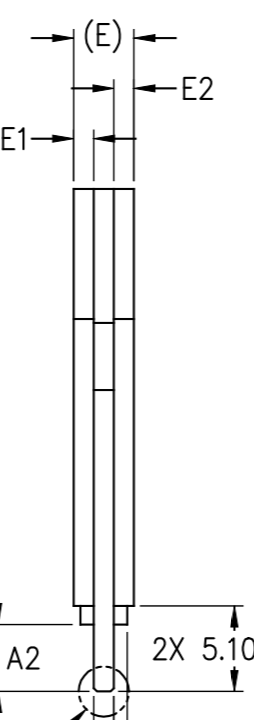 Figure 7-2 BMC ThicknessFRU RequirementsDescriptionLocationI2C BUSI2C addressI2C Identification EEPROMEEPROM used for FRU data, logging, system purposes, etcrunBMC130XA2, 8bitI2C Personality EEPROM EEPROM used by SOC to define personality of systemSystem Board40xA0, 8bit